traduisez en français 1Vad säger du när...................................1traduisez en français:2Vad säger du när...................................2traduisez en français 1Vad säger du när...................................1traduisez en français:2Vad säger du när...................................2DIALOGUEsäg att du:TOUT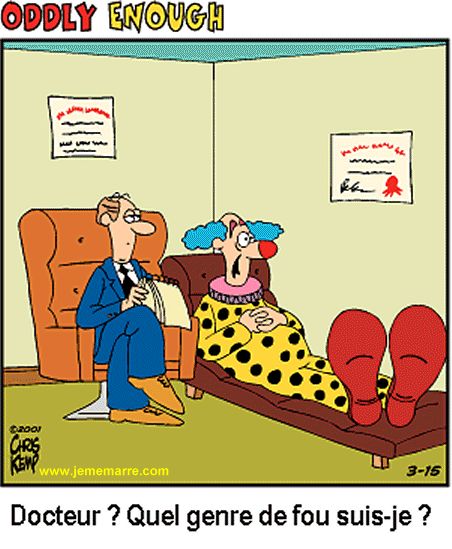 Vad gör vi i kväll? Vi klär ut oss.Är långfredagen lovdag i Frankrike? Nej, man arbetar hela dagen.Pauline har just ätit en crêpe med räkor bara för att smaka.Tycker du om cider? Nej, jag föredrar apelsinjuice.Kyparn! Jag vill beställa. Finns det kall mjölk?Barnen sitter runt (autour de) granen den 24 december på kvällen.När allt kommer omkring, bör vi förstå att de unga männen är rädda.Vi känner en flicka vars mamma är sjuksköterska.Bor du hos honom? Nej, men jag åker med honom till arbetet.Maries naglar är trasiga efter klättringen.Staden är omgiven av höga berg vars toppar är täckta av snö.För första gången är jag rädd. Men jag bör inte visa det.Vilken fantastisk utsikt, tänker han.Det är jobbigt att klättra. Bergen är höga.Nu är vi fullkomligt utmattade och genomblöta av svett.Vi skall tillbringa en vecka i Grenoble för att åka skidor.Vill du komma med oss?Jag säger inte nej till detta förslag.Då skall jag boka två rum genast.Tidigt på morgonen ska kabinliften ta oss ända upp till toppen av berget.Vi kommer att ha behov av arbetare nästa år.Arbetet är inte för de lata.Gör ni hela arbetet för hand?De svenska turisterna har åkt på semester till Mâcon för att uppleva atmosfären på en vingård.De anlände den tredje september.Den unge mannen som har gjort ett reportage om druvorna har ännu inte gett sig iväg.Jag har aldrig tänkt på det.Efter vinskörden vilade vinodlaren sig lite grann.Men kvinnorna vilade inte sig.du berättar att du ska klättra i berg nära Grenoble i sydöstra Frankrike?du frågar om nedfärden är besvärlig?du berättar att luften är frisk och utsikten är fantastisk där uppe på toppen?du beskriver att vissa berg är täckta av snö på sommaren?du inte förstår?du uppmanar din kamrat att öppna ryggsäcken?du talar om att du är rädd?du talar om att du är mycket trött?du berättar att du skall åka slalom i Chamonix?du talar om att i Savojen ska du smaka ostfondue?du talar om att du är lite besviken?du talar om för din kompis att du hoppas att han mår bra?du föredrar kabinliften?det är nödvändigt att reservera ett rum genast?du talar om att du har fått nog av längdåkning men tycker mycket om utförsåkning?Vad gör vi i kväll? Vi klär ut oss.Är långfredagen lovdag i Frankrike? Nej, man arbetar hela dagen.Pauline har just ätit en crêpe med räkor bara för att smaka.Tycker du om cider? Nej, jag föredrar apelsinjuice.Kyparn! Jag vill beställa. Finns det kall mjölk?Barnen sitter runt (autour de) granen den 24 december på kvällen.När allt kommer omkring, bör vi förstå att de unga männen är rädda.Vi känner en flicka vars mamma är sjuksköterska.Bor du hos honom? Nej, men jag åker med honom till arbetet.Maries naglar är trasiga efter klättringen.Staden är omgiven av höga berg vars toppar är täckta av snö.För första gången är jag rädd. Men jag bör inte visa det.Vilken fantastisk utsikt, tänker han.Det är jobbigt att klättra. Bergen är höga.Nu är vi fullkomligt utmattade och genomblöta av svett.Vi skall tillbringa en vecka i Grenoble för att åka skidor.Vill du komma med oss?Jag säger inte nej till detta förslag.Då skall jag boka två rum genast.Tidigt på morgonen ska kabinliften ta oss ända upp till toppen av berget.Vi kommer att ha behov av arbetare nästa år.Arbetet är inte för de lata.Gör ni hela arbetet för hand?De svenska turisterna har åkt på semester till Mâcon för att uppleva atmosfären på en vingård.De anlände den tredje september.Den unge mannen som har gjort ett reportage om druvorna har ännu inte gett sig iväg.Jag har aldrig tänkt på det.Efter vinskörden vilade vinodlaren sig lite grann.Men kvinnorna vilade inte sig.du berättar att du ska klättra i berg nära Grenoble i sydöstra Frankrike?du frågar om nedfärden är besvärlig?du berättar att luften är frisk och utsikten är fantastisk där uppe på toppen?du beskriver att vissa berg är täckta av snö på sommaren?du inte förstår?du uppmanar din kamrat att öppna ryggsäcken?du talar om att du är rädd?du talar om att du är mycket trött?du berättar att du skall åka slalom i Chamonix?du talar om att i Savojen ska du smaka ostfondue?du talar om att du är lite besviken?du talar om för din kompis att du hoppas att han mår bra?du föredrar kabinliften?det är nödvändigt att reservera ett rum genast?du talar om att du har fått nog av längdåkning men tycker mycket om utförsåkning?Vad gör vi i kväll? Vi klär ut oss.Qu'est-ce qu'on fait ce soir? On se déguise/Nous nous déguisons.Är långfredagen lovdag i Frankrike? Nej, man arbetar hela dagen.Le Vendredi saint est un jour férié en France?Pauline har just ätit en crêpe med räkor bara för att smaka.Pauline vient de manger une crêpe aux crevettes seulement pour goûter/essayer.Tycker du om cider? Nej, jag föredrar apelsinjuice.Tu aimes le cidre? Non, je préfère le jus d'orange.Kyparn! Jag vill beställa. Finns det kall mjölk?Garçon/Monsieur! Je veux commander. Il y a du lait froid?Barnen sitter runt (autour de) granen den 24 december på kvällen.Les enfants sont assis autour du sapin le 24 décembre au soir.När allt kommer omkring, bör vi förstå att de unga männen är rädda.Après tout nous devons comprendre que les jeunes hommes ont peur.Vi känner en flicka vars mamma är sjuksköterska.Nous connaissons une fille dont la mère est infirmière.Bor du hos honom? Nej, men jag åker med honom till arbetet.Tu habites chez lui? Non, mais je vais avec lui au travail.Maries naglar är trasiga efter klättringen.Les ongles de Marie sont cassés après l'escalade.Staden är omgiven av höga berg vars toppar är täckta av snö.La ville est entourée de hautes montagnes dont les sommets sont couverts de neige.För första gången är jag rädd. Men jag bör inte visa det.Pour la première fois j'ai peur. Mais je ne dois pas le montrer.Vilken fantastisk utsikt, tänker han.Quelle vue magnifique, pense-t-il.Det är jobbigt att klättra. Bergen är höga.C'est pénible de grimper. Les montagnes sont hautes.Nu är vi fullkomligt utmattade och genomblöta av svett.Maintenant nous sommes complètement crevé(e)s et trempé(e)s de sueur.Vi skall tillbringa en vecka i Grenoble för att åka skidor.Nous passerons/Nous allons passer une semaine à Grenoble pour faire du ski.Vill du komma med oss?(Est-ce que) tu veux venir avec nous?Jag säger inte nej till detta förslag.Je ne dis pas non à cette proposition.Då skall jag boka två rum genast.Alors je réserverai/je vais réserver/ deux chambres tout de suite.Tidigt på morgonen ska kabinliften ta oss ända upp till toppen av berget.Tôt le matin le téléphérique nous emmènera/va nous emmener/ jusqu'au sommet de la montagne.Vi kommer att ha behov av arbetare nästa år.Nous aurons/nous allons avoir besoin d'ouvriers l'année prochaine.Arbetet är inte för de lata.Le travail n'est pas pour les paresseux.Gör ni hela arbetet för hand?(Est-ce que) vous faites tout le travail à la main?De svenska turisterna har åkt på semester till Mâcon för att uppleva atmosfären på en vingård.Les touristes suédois sont allés en vacances à Mâcon pour vivre l'atmosphère d'un vignoble.De anlände den tredje september.Ils sont arrivés le trois septembre.Den unge mannen som har gjort ett reportage om druvorna har ännu inte gett sig iväg.Le jeune homme, qui a fait un reportage sur les raisins, n'est pas encore parti.Jag har aldrig tänkt på det.Je n'y ai jamais pensé.Efter vinskörden vilade vinodlaren sig lite grann.Après les vendanges le vigneron s'est reposé un peu.Men kvinnorna vilade inte sig.Mais les femmes ne se sont pas reposées.du berättar att du ska klättra i berg nära Grenoble i sydöstra Frankrike?Je grimperai/Je vais grimper/ près de Grenoble dans le Sud-Est de la France.du frågar om nedfärden är besvärlig?(Est-ce que) la descente est pénible?du berättar att luften är frisk och utsikten är fantastisk där uppe på toppen?L'air est frais et la vue est magnifique là-haut au sommet.du beskriver att vissa berg är täckta av snö på sommaren?Certaines montagnes sont couvertes de neige en été.du inte förstår?Je ne comprends pas.du uppmanar din kamrat att öppna ryggsäcken?Ouvre le sac à dos!du talar om att du är rädd?J'ai peur.du talar om att du är mycket trött?Je suis très fatigué(e).du berättar att du skall åka slalom i Chamonix?Je ferai du ski alpin à Chamonix.du talar om att i Savojen ska du smaka ostfondue?En Savoie je dégusterai la fondue au fromage.du talar om att du är lite besviken?Je suis un peu déçu(e)du talar om för din kompis att du hoppas att han mår bra?J'espère que tu vas bien.du föredrar kabinliften?Je préfère le téléphérique.det är nödvändigt att reservera ett rum genast?Il faut réserver une chambre tout de suite.du talar om att du har fått nog av längdåkning men tycker mycket om utförsåkning?J'en ai marre du ski de fond mais j'aime beaucoup le ski alpin.Vad gör vi i kväll? Vi klär ut oss.Qu'est-ce qu'on fait ce soir? On se déguise/Nous nous déguisons.Är långfredagen lovdag i Frankrike? Nej, man arbetar hela dagen.Le Vendredi saint est un jour férié en France?Pauline har just ätit en crêpe med räkor bara för att smaka.Pauline vient de manger une crêpe aux crevettes seulement pour goûter/essayer.Tycker du om cider? Nej, jag föredrar apelsinjuice.Tu aimes le cidre? Non, je préfère le jus d'orange.Kyparn! Jag vill beställa. Finns det kall mjölk?Garçon/Monsieur! Je veux commander. Il y a du lait froid?Barnen sitter runt (autour de) granen den 24 december på kvällen.Les enfants sont assis autour du sapin le 24 décembre au soir.När allt kommer omkring, bör vi förstå att de unga männen är rädda.Après tout nous devons comprendre que les jeunes hommes ont peur.Vi känner en flicka vars mamma är sjuksköterska.Nous connaissons une fille dont la mère est infirmière.Bor du hos honom? Nej, men jag åker med honom till arbetet.Tu habites chez lui? Non, mais je vais avec lui au travail.Maries naglar är trasiga efter klättringen.Les ongles de Marie sont cassés après l'escalade.Staden är omgiven av höga berg vars toppar är täckta av snö.La ville est entourée de hautes montagnes dont les sommets sont couverts de neige.För första gången är jag rädd. Men jag bör inte visa det.Pour la première fois j'ai peur. Mais je ne dois pas le montrer.Vilken fantastisk utsikt, tänker han.Quelle vue magnifique, pense-t-il.Det är jobbigt att klättra. Bergen är höga.C'est pénible de grimper. Les montagnes sont hautes.Nu är vi fullkomligt utmattade och genomblöta av svett.Maintenant nous sommes complètement crevé(e)s et trempé(e)s de sueur.Vi skall tillbringa en vecka i Grenoble för att åka skidor.Nous passerons/Nous allons passer une semaine à Grenoble pour faire du ski.Vill du komma med oss?(Est-ce que) tu veux venir avec nous?Jag säger inte nej till detta förslag.Je ne dis pas non à cette proposition.Då skall jag boka två rum genast.Alors je réserverai/je vais réserver/ deux chambres tout de suite.Tidigt på morgonen ska kabinliften ta oss ända upp till toppen av berget.Tôt le matin le téléphérique nous emmènera/va nous emmener/ jusqu'au sommet de la montagne.Vi kommer att ha behov av arbetare nästa år.Nous aurons/nous allons avoir besoin d'ouvriers l'année prochaine.Arbetet är inte för de lata.Le travail n'est pas pour les paresseux.Gör ni hela arbetet för hand?(Est-ce que) vous faites tout le travail à la main?De svenska turisterna har åkt på semester till Mâcon för att uppleva atmosfären på en vingård.Les touristes suédois sont allés en vacances à Mâcon pour vivre l'atmosphère d'un vignoble.De anlände den tredje september.Ils sont arrivés le trois septembre.Den unge mannen som har gjort ett reportage om druvorna har ännu inte gett sig iväg.Le jeune homme, qui a fait un reportage sur les raisins, n'est pas encore parti.Jag har aldrig tänkt på det.Je n'y ai jamais pensé.Efter vinskörden vilade vinodlaren sig lite grann.Après les vendanges le vigneron s'est reposé un peu.Men kvinnorna vilade inte sig.Mais les femmes ne se sont pas reposées.du berättar att du ska klättra i berg nära Grenoble i sydöstra Frankrike?Je grimperai/Je vais grimper/ près de Grenoble dans le Sud-Est de la France.du frågar om nedfärden är besvärlig?(Est-ce que) la descente est pénible?du berättar att luften är frisk och utsikten är fantastisk där uppe på toppen?L'air est frais et la vue est magnifique là-haut au sommet.du beskriver att vissa berg är täckta av snö på sommaren?Certaines montagnes sont couvertes de neige en été.du inte förstår?Je ne comprends pas.du uppmanar din kamrat att öppna ryggsäcken?Ouvre le sac à dos!du talar om att du är rädd?J'ai peur.du talar om att du är mycket trött?Je suis très fatigué(e).du berättar att du skall åka slalom i Chamonix?Je ferai du ski alpin à Chamonix.du talar om att i Savojen ska du smaka ostfondue?En Savoie je dégusterai la fondue au fromage.du talar om att du är lite besviken?Je suis un peu déçu(e)du talar om för din kompis att du hoppas att han mår bra?J'espère que tu vas bien.du föredrar kabinliften?Je préfère le téléphérique.det är nödvändigt att reservera ett rum genast?Il faut réserver une chambre tout de suite.du talar om att du har fått nog av längdåkning men tycker mycket om utförsåkning?J'en ai marre du ski de fond mais j'aime beaucoup le ski alpin.hälsa på din kompis som inte verkar se dig; försök kalla på hennes uppmärksamheten kompis hejar på dig flera gånger och du går i din egen värld; till slut upptäcker du henne; be om ursäkt att du inte sett hennering 04 54 34 56 23oj då fel nummer; ursäkta digdu svarar i din telefon med ditt nummer 04 54 34 56 24ni vill fråga Stefan om ni kan skippa lektionen idag och ni råkar komma in i klassrummet mitt under pågående prov; ursäkta er och fråga om ni störni vill fråga Stefan om ni kan skippa lektionen idag och ni råkar komma in i klassrummet mitt under pågående prov; ursäkta er och fråga om ni stördu har bjudit dina kompisar på fest och råkar ha bjudit in din bästa kompis värsta ovän; be om ursäktdu råkar spilla ut ett glas saft på din kompis bok; vad säger dudu har bjudit in din bästa kompis till middag, just ikväll är du också hundvakt åt dina föräldrar; precis när din kompis kommer minns du att hon är extremt rädd för hundar; be om ursäktför tillfället är du väldigt virrig, du säger fel, glömmer grejer, allt går galet, du får förklara för din bästa kompisar att hon inte får bli arg på digdu kommer för sent till ett viktigt möte som du skall ledadin hund råkar kissa på kompisens skor...behöver något att drickahar lust att gå på biolovar att komma i tidinte har tid att kommainte tror detbörjar bli argkanske har felsjälvklart har rättär hungrighar ont i magentycker att kompisen borde sluta rökaförsöker sluta dricka kaffetout+artikel+substantiv = hel, alla, allatout+artikel+substantiv = hel, alla, allaIl dort toute la nuit.Han sover hela natten.Elle vient tous les jours.Hon kommer alla dagar.Sa vie c'est tout un roman.Hans liv det är en hel romantout+substantiv=varje, all, alla(möjliga)tout+substantiv=varje, all, alla(möjliga)Tout élève connaît ce trucVarje elev kan det här knepet.Toutes directionsAlla riktningartout självständigt; tout=allt; tous, toutes=allatout självständigt; tout=allt; tous, toutes=allaTout va bienAllt är bra.Je sais tout sur toi.Jag vet allt om dig.Ils viennent tous.De kommer allaTout som adverb=helt, alldeles, mycket, väldigttout som adverb böjs framför feminina adjektiv som börjar på konsonant och konsonantiskt htout som adverb böjs inte framför vokal och vokaliskt hTout som adverb=helt, alldeles, mycket, väldigttout som adverb böjs framför feminina adjektiv som börjar på konsonant och konsonantiskt htout som adverb böjs inte framför vokal och vokaliskt hMon chien est tout seul à la maison.Min hund är alldeles ensam hemma.Linda est toute pâle.Linda är alldeles blek.Les filles étaient toutes surprises de me voir.Flickorna var väldigt förvånade över att se mig.Les filles étaient tout étonnées de te voir.Flickorna var väldigt förvånade över att se dig.J'habite tout près.Jag bor alldeles i närheten.Vicky est tout heureuse.Vicky är väldigt lycklig.Stefan est tout heureux.Stefan är väldigt lycklig.Céline est toute fâchée.Céline är väldigt arg.Vanliga uttryck med tout:Vanliga uttryck med tout:Vanliga uttryck med tout:tout le mondetout le mondeallale monde entierle monde entierhela världentous les troistous les troisalla tretout Paris tout Paris hela Parisà tout prixà tout prixtill varje prisde tous côtésde tous côtésåt alla hållde toute façonde toute façonhur som helstde toutes sortesde toutes sortesav alla de slagen tout casen tout casi alla fallpas du toutpas du toutinte allsavant toutavant toutframför alltmalgré toutmalgré touttrots alltTout est bien qui finit bienTout est bien qui finit bienSlutet gott, allting gottrien du toutrien du toutingenting allsune fois pour toutes une fois pour toutes en gång för allatout à l'heuretout à l'heurenyss, straxtout simplementtout simplementhelt enkelttout de mêmetout de mêmei alla fall, ändåtout à coup, tout d'un couptout à coup, tout d'un coupplötsligttout de suitetout de suitegenastaprès toutaprès toutnär allt kommer omkringla plupart = de flestaföljs alltid av de + bestämd form pluralla plupart följs alltid av pluralformen av verbetföljs alltid av de + bestämd form pluralla plupart följs alltid av pluralformen av verbetLa plupart (des élèves) comprennent.La plupart (des élèves) comprennent.De flesta (eleverna) förstår.Je connais la plupart des élèves.Je connais la plupart des élèves.Jag känner de flesta eleverna.Tel = sådan (synonymer: pareil, semblable)böjs i femininum och pluralTelles filles sont dangereuses!Sådana flickor är farliga!Tel père, tel fils.Sådan far, sådan son.n'importe quivem som helstn'importe quoivad som helstn'importe commenthur som helstn'importe quelvilken som helstqui que ce soit / quiconquevem som helst, vem det än må varaquelconquevilken som helstJe paie n'importe quel prix!Jag betalar vilket pris som helst!N'importe qui connaît la grammaire françaiseVem som helst känner till den franska grammatiken.Linda est aussi rusée que qui que ce soitLinda är lika listig som vem som helstTu dis n'importe quoi!Du säger vad som helst!Autre = annan, annatD'autres = andra, en del andraLes autres = de andra, andra, alla andraAutre = annan, annatD'autres = andra, en del andraLes autres = de andra, andra, alla andraStefan n'est pas comme les autres.Stefan är inte som andra.Les autres élèves ont compris.De andra eleverna har förstått.Viens un autre jour!Kom en annan dag!J'ai d'autres problèmes.Jag har andra problem.ni l'un ni l'autreingenderal'un ou l'autreenderaquelqu'un d'autrenågon annanl'un et l'autre bådarien d'autreinget annatl'autre jourhäromdagenl'autre semainehärom veckan